Polytan obtient la licence FIFA Preferred Provider: Qualité supérieure garantieLe «Programme qualité de la FIFA pour le gazon artificiel» est un programme d'octroi de licences auquel les fabricants de systèmes de gazons pour terrains de football synthétiques de qualité peuvent prétendre dès lors qu'ils remplissent un certain nombre d'exigences strictes. Polytan détient la licence de Preferred Provider de la FIFA depuis fin 2020.L'initiative a été lancée en 2009 par la FIFA en réponse à une demande de produits et de processus d’installation de plus haute qualité dans le domaine du gazon artificiel. L'objectif du programme est de protéger les intérêts des utilisateurs lors de l'achat et de garantir que les terrains de football répondent aux exigences les plus strictes en matière de qualité, de performance et de sécurité.Grâce à de fréquents rapports conclus avec la FIFA et en se conformant à l'ensemble des exigences, les fabricants préférentiels prouvent leur engagement en faveur de la qualité. Vis-à-vis de l'utilisateur, les fabricants assument l'entière responsabilité du processus d'installation du système de gazon et mettent également à sa disposition des informations supplémentaires sur le produit et l'installation. Ils disposent également de spécialistes internes responsables de l'entretien du gazon. Les exigences auxquelles doit répondre un FIFA Preferred Provider sont réparties en critères d'éligibilité et de candidature. Un candidat ne peut devenir fournisseur préférentiel FIFA que s'il répond aux critères des deux catégories.L'adhésion au Programme qualité de la FIFA pour le gazon artificiel pour football présente des avantages évidents: en tant que partenaire certifié, Polytan pourra à l'avenir collaborer avec la FIFA, promouvoir davantage le développement de systèmes de gazons de football qualitatifs et élaborer des solutions innovantes. Les défis à relever sont variés et exigeants, notamment la minimisation des matériaux Infill pour éviter les microplastiques, les Infill alternatifs, le recyclage, l'amélioration des propriétés de jeu ainsi que la protection des joueurs.En tant que FIFA Preferred Provider, Polytan sera à l'avenir en mesure de répondre au programme de qualité ainsi qu'aux exigences et méthodes d'essai des systèmes de gazon synthétique.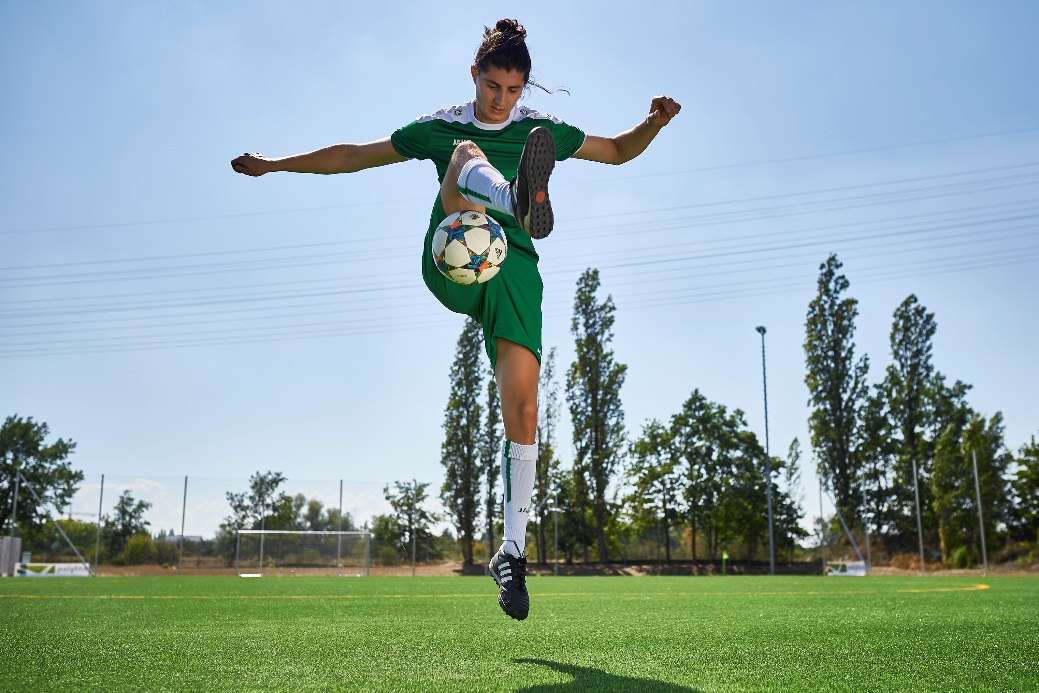 Légende :Fournisseur privilégié de Polytan FIFAPolytan est licencié en tant que fournisseur privilégié de la FIFA depuis la fin de l'année 2020.Photo : Sandra SchuckContact agence: Contact entreprise: Seifert PR GmbH (GPRA)Polytan GmbH Clemens OttmersTobias MüllerZettachring 2aGewerbering 3 70567 Stuttgart86666 Burgheim + 49 (0)711 / 77918-17+ 49 (0)8432 / 87-71clemens.ottmers@seifert-pr.detobias.mueller@polytan.com